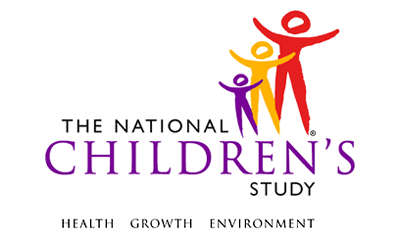 NIH Toolbox Emotion Battery*This instrument is OMB-approved for multi-mode administration but this version of the instrument is designed for administration in this/these mode(s) only.Emotion BatteryThe NIH Toolbox is a research-based battery of cognitive, sensory, motor, and emotional function measures that was developed and nationally normed for ages 3-85 (www.nihtoolbox.org). The Emotion Battery is a series of questionnaires the parent/caregiver completes about the child. This battery, designed for ages 8-85, includes measures of Psychological Well-Being, Social Relationships, Stress and Self-Efficacy, and Negative Affect.The Psychological Well-Being domain includes questions about pleasure, positive affect, life satisfaction, and meaning and purpose. The Social Relationships domain includes questions about emotional support, empathetic behaviors, friendships, instrumental support, loneliness, perceived hostility, and perceived rejection. The Stress and Self-Efficacy domain includes questions about perceived stress, self-efficacy, and coping strategies. The Negative Affect domain includes questions about anger, fear, sadness, and apathy. The administration time is approximately 22 minutes for the battery.Event Category:Time-Based (18M, 42M)Trigger-Based (PV1)Event:PV1, 18M, 42MAdministration:N/AInstrument Target:Pregnant Woman (PV1), Primary Caregiver (18M, 42M)Instrument Respondent:Pregnant Woman (PV1), Primary Caregiver (18M, 42M)Domain:Neuro-PsychosocialDocument Category:Scored AssessmentMode (for this instrument*):In-Person, CAIOMB Approved Modes:Web-Based, CAI;In-Person, CAIMethod:Data Collector AdministeredEstimated Administration Time:17 minutesMultiple Child/Sibling Consideration:Per EventSpecial Considerations:Trigger-Based: If respondent indicates she is pregnant in the Pregnancy Screener Sibling Birth CohortVersion:1.0MDES Release:4.0Publisher:NIH ToolboxNCS Contact:Carol AndreassenWestat301-251-1500